Dear Mom I am forever in gratitude for having a dear mother like you. You were the only who saw my talent and you were the only one in the family to push me to follow my dreams. From early in my life to this day, I cannot think of anything happy without you being a part of it. You have allowed me the independence to take up sports and give me space to enjoy all the adventures. Your support has meant a lot to me growing up. When I was struggling with the studies, you helped me. Whenever I had a problem with my girlfriend, you were the one who was always there to soothe the nerves. You have given me a direction on which I can stand without faltering. You taught me how to take my own decision and live with their follies. You taught me how to make lifetime friends. You taught me acceptance, love and understanding.I cannot thank you for what you have done for me and hope you will let me take care of you.Love youSon (your name)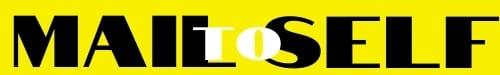 